«Моя  малая Родина»Цель: познакомить детей с их малой и большой Родиной , а так же углубить их знания по данной теме.Задачи:- расширять и углублять представления детей о нашей стране;- развивать познавательный интерес у детей;- воспитывать у детей интерес и любовь к истокам своей Родины, своей малой Родины, чувство гордости за русский народ.Оборудование: Презентация, аудиозапись гимна РФ и КЧР, наглядный материал.Ход занятия:Воспитатель: Как и у человека, у страны есть имя. Наша страна Россия, а мы - россияне.- Россия – это наша с вами Родина. А что значит слово «Родина»?Дети:(это где мы живём; это мама и моя семья; это наш город; это и детский сад;)Я узнал, что у меняЕсть огромная семья:И тропинка, и лесок,В поле каждый колосок.Речка, небо голубоеЭто всё моё родное.Слышишь песенку ручья –Это Родина моя!Детский сад, мои друзья –Это Родина моя!Всех люблю на свете яЭто - Родина моя! 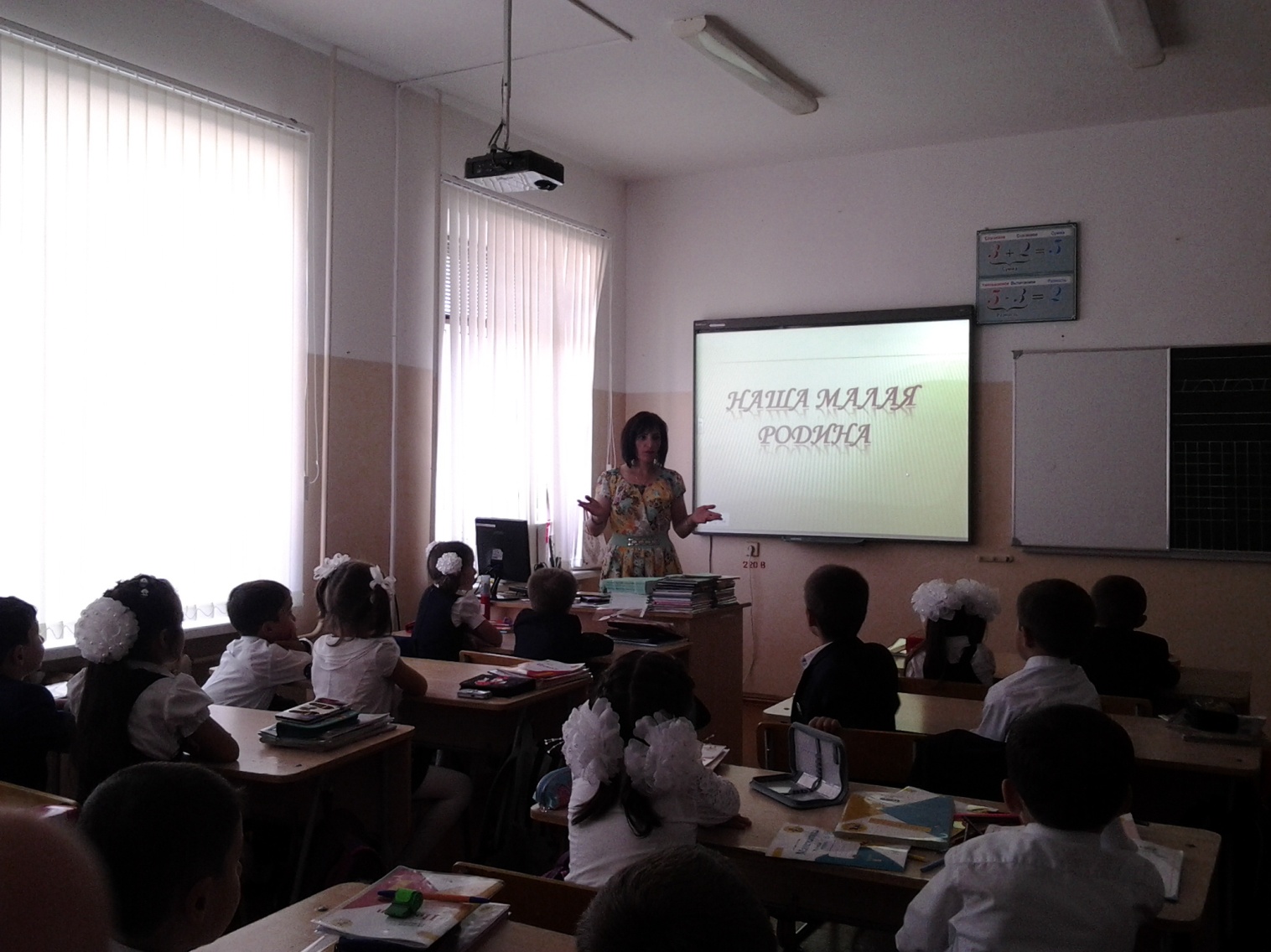 Воспитатель: Ребята, а знаете ли вы какой город является столицей России?Дети: (Москва)Воспитатель: Москва - это столица нашей Родины, самый главный город страны.Как зовут президента России? (В. В. Путин)А знаете ли вы место работы президента? (Москва, Кремль)Назовите города России, какие вы знаете.Знаете ли вы основные государственные символы любой страны? (Герб, Флаг, Гимн)У любой страны есть три обязательных государственных символа. По ним всегда можно узнать о какой стране идет речь. Это герб, флаг, гимн.Есть такие символы и у России.- Поговорим о флаге.Из каких цветов состоит флаг нашей страны? (белый, синий, красный)Что означает белый цвет? - цвет мира. Он говорит о том, что наша страна миролюбивая, она ни на кого не нападает.Синий цвет - это вера, верность, народ любит свою страну защищает ее, верен ей.Красный цвет - цвет силы, означает то, что в любой момент она может защитить жителей своей страны. 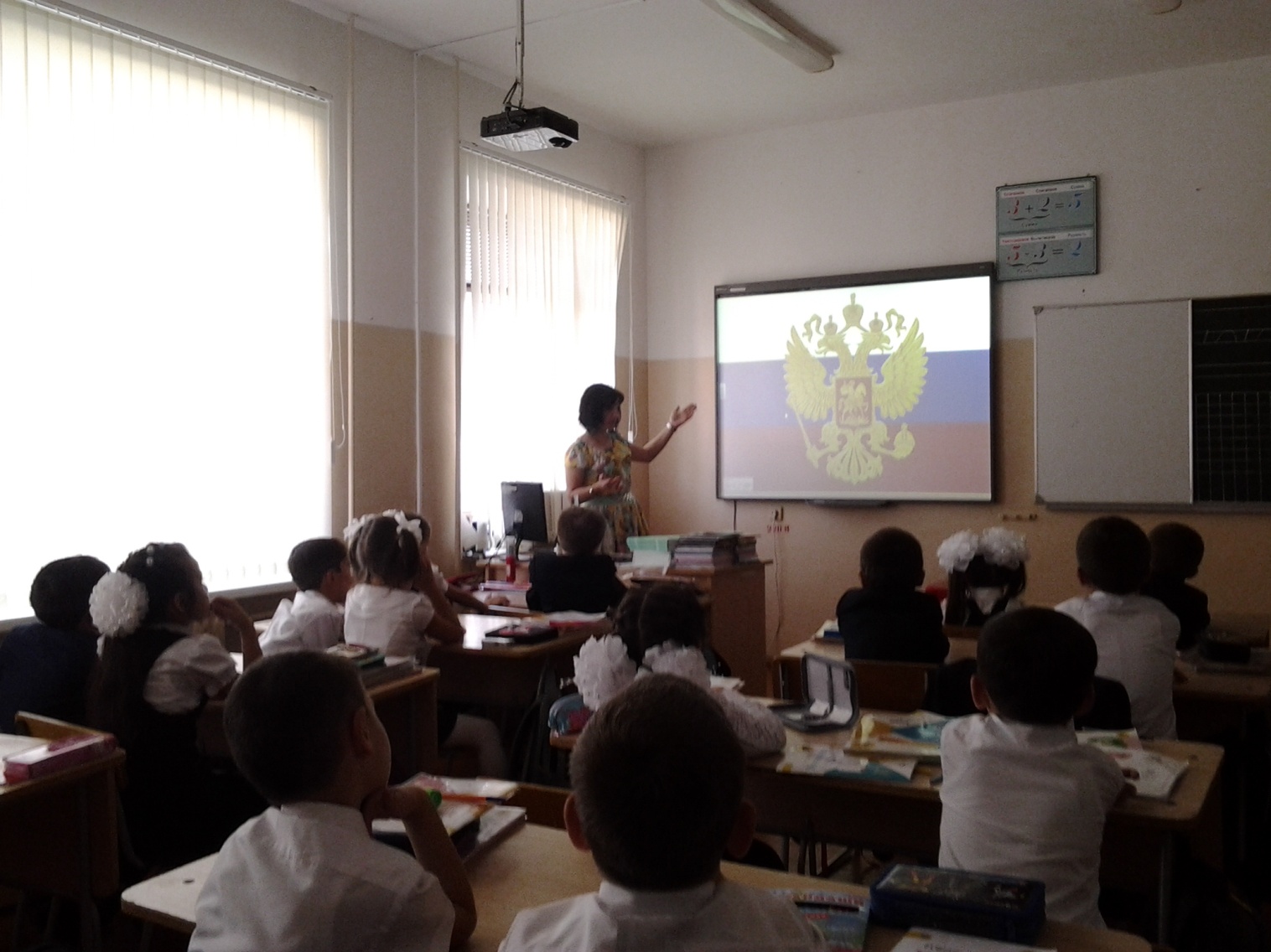 Воспитатель: А что такое гимн?Гимн - это торжественная песня, символ государства, самая главная песня страны. Он исполняется в торжественных случаях, в знак уважения к стране. Гимн полагается слушать стоя, не разговаривать.Слушается гимн.Воспитатель: Что вы знаете о гербе?У России величавой,На гербе орел двуглавый,Чтоб на запад, на восток,Он смотреть бы сразу мог.Герб - это эмблема государства, он изображается на печатях, паспортах, документах, денежных знаках.1. Посреди земного шараЕсть земля под названием Русь,Где рассветов горят пожары,Где дубов просветленная грусть.2. И ни часу нельзя наверно,Мне прожить без тебя вдали,Потому что оно безмерно -Притяжение русской земли!Продолжите русские народные пословицы:Хлеб. (всему голова)Лес - богатство и краса. (береги свои леса)Дерево дорого плодами, а. (человек делами)Физминутка (под музыку) .Ребята, мы с вами живем в таком замечательном уголке России, в Карачаево-Черкесской республике.Великую землю,Любимую землю.Где мы родились и живем,Мы Родиной светлой,Мы Родиной милой,Мы Родиной нашей зовем.У Карачаево-Черкесии тоже есть свои отличительные символы: флаг, герб, гимн.А знаете ли вы, как зовут президента Карачаево-Черкесии? (Темрезов Рашид Борисбиевич)Детям показывается флаг и герб КЧР. 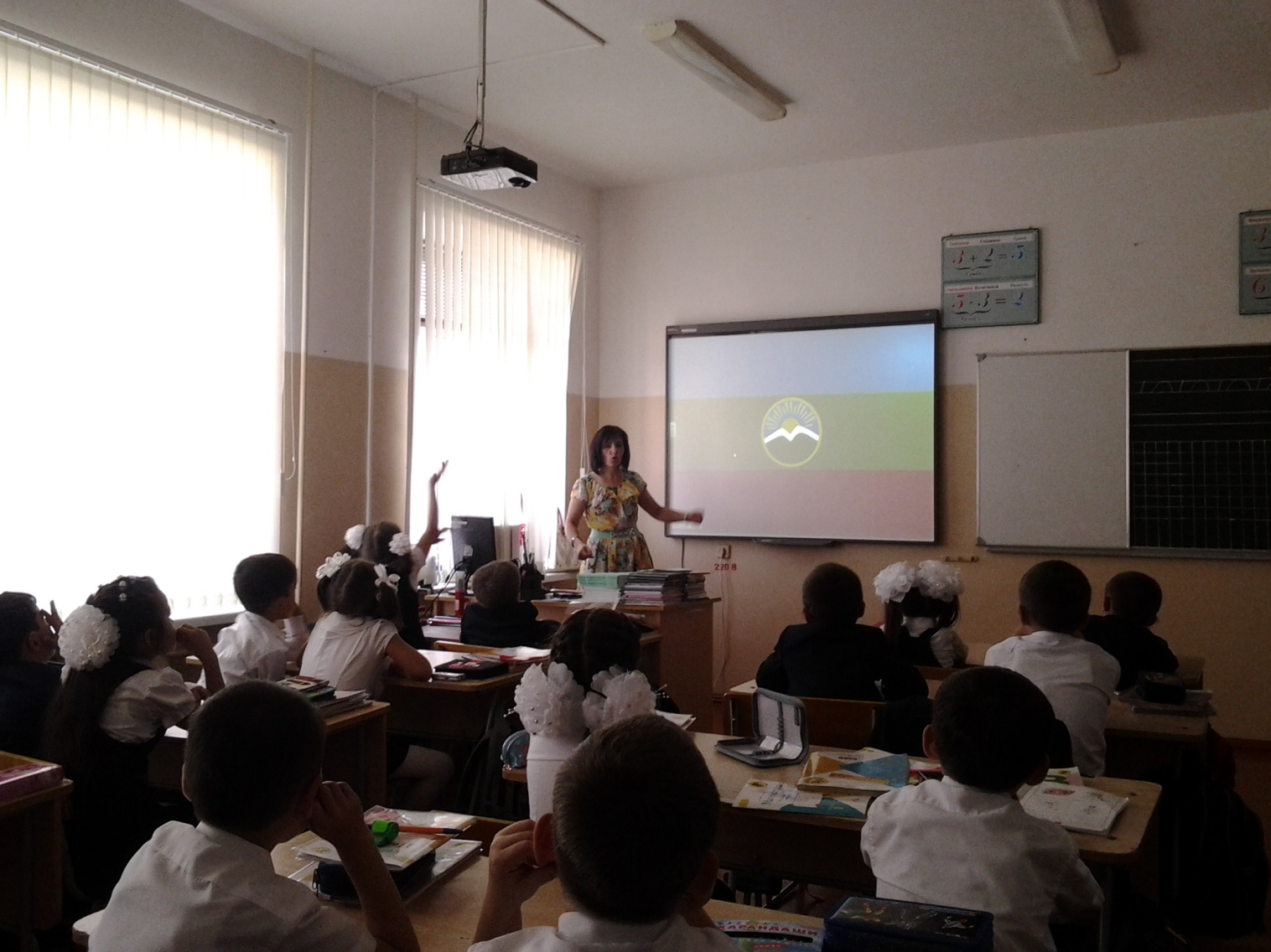 Какой город является столицей нашей республики? (город Черкесск)Назовите города Карачаево-Черкесской республики. (Черкесск, Усть-Джегута, Теберда, Карачаевск)В Карачаево-Черкесии живут люди различных национальностей. Это многонациональная республика.А знаете ли вы, люди каких национальностей проживают в республике? (абазины, карачаевцы, черкесы, русские, ногайцы, армяне, татары, и тд.)В каком населенном пункте мы с вами живем? (в городе Усть-Джегута)Наш город  находится не далеко от города Черкесска.Наша школа тоже находится в г. Усть- Джегута. А как она называется?Итог занятия:Как называется страна в которой мы живем?Столица нашей Родины?Как зовут президента России?Название нашей республики?Столица КЧР?Президент КЧР?Молодцы, ребята! Наше занятие окончено.Муниципальное казенное  образовательное учреждение«Лицей №7 г.Усть-Джегута»Классный час на тему :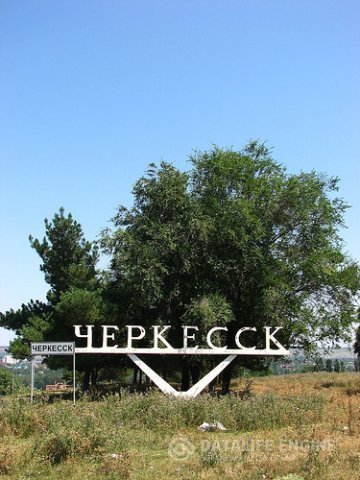 Провела  классный руководитель 1б классаБатчаева М.Р.2014 – 20145учебный год